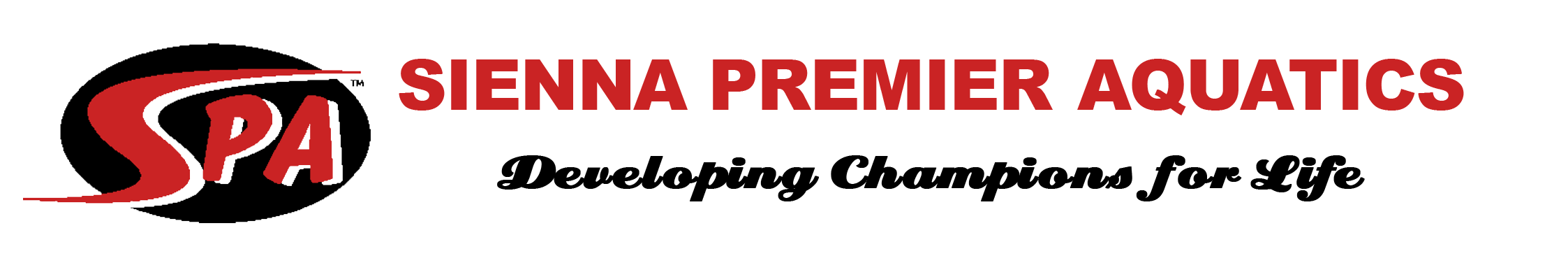 SPA is seeking a full-time Age Group CoachSienna Premier Aquatics is seeking to add a full-time Age Group Coach to our staff. This coach will report directly to the Head Age Group Coach and will be the Lead Coach for one or more practice groups on our team. The coach will be responsible for:Creating season plans for their group(s)Planning all practice sessions for their group(s), including in water, dry land and mental performanceLeading their group(s) at all meets on the SPA scheduleAdministrative duties as assignedParticipating with the SPA Staff to continue to develop our program and curriculum to better serve our familiesThe successful candidate will have:A passion for coaching/teaching young athletesA passion for the sport of swimmingA background in competitive swimming as an athlete or a coachExperience coaching/teaching young athletesFor this position, SPA offers:A competitive salary ($35-40,000)Medical Insurance stipend401K with matching contributionsAn opportunity for learning and growth in a coaching careerInterested candidates should submit a cover letter and resume to Head Coach Bob Kizer at spacoachbob@gmail.com